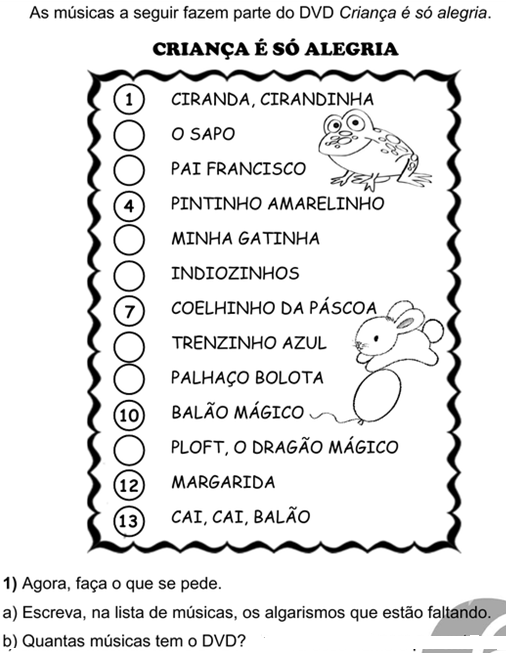 Disponível em: https://acessaber.com.br/avaliacoes/avaliacao-de-matematica-1o-ano/Acesso em: 24 de mar. de 2020.Pinte bem bonito: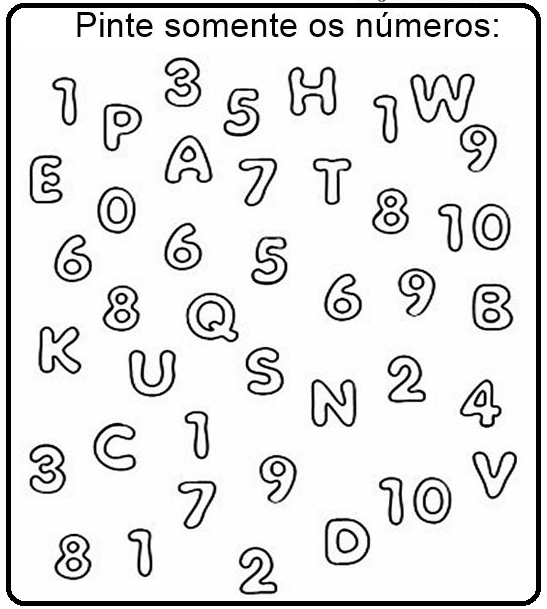 Disponível em https://images.app.goo.gl/38kWtjpodvPR4aRQ6 Acesso em: 24 de mar. de 2020Observe com atenção e circule o número que corresponde a sua idade.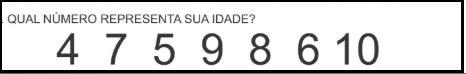 Vamos ler e depois completar: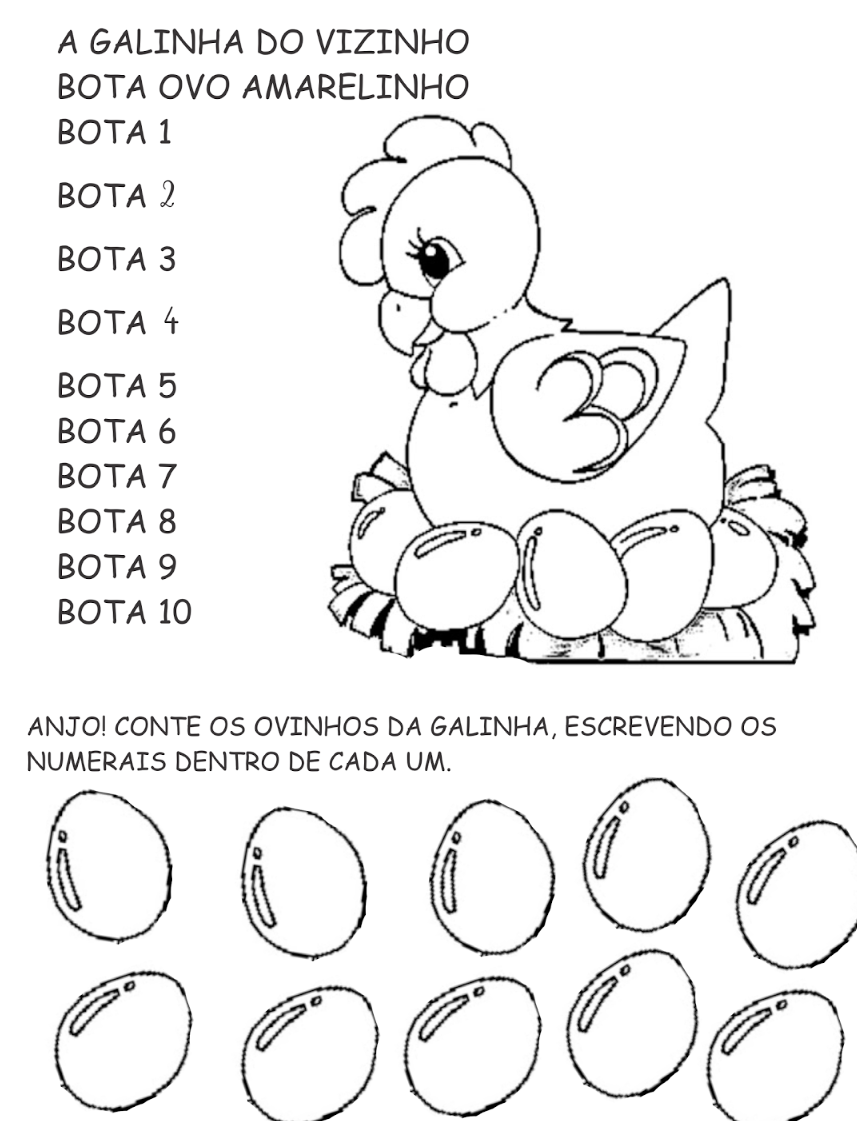 De acordo com a reta numérica preencha os espaços com os números adequados:Disponível em: https://images.app.goo.gl/zF9LcLfBaj7Deq8W9 Acesso em: 30 de mar. de 2020.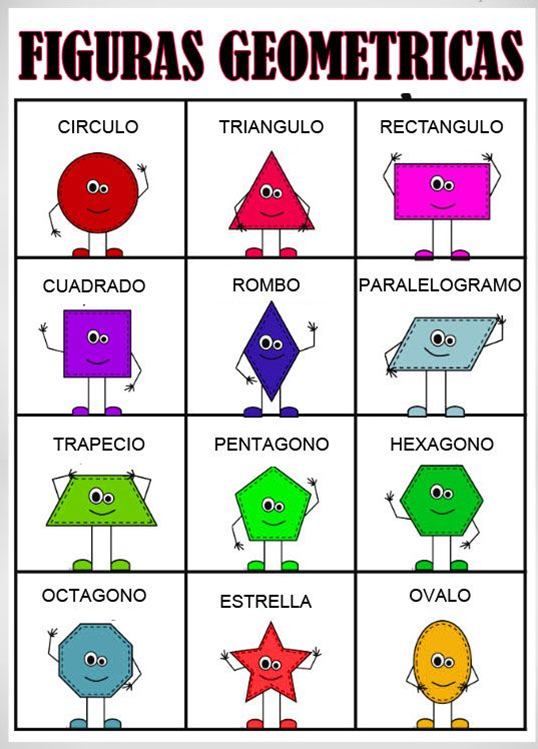 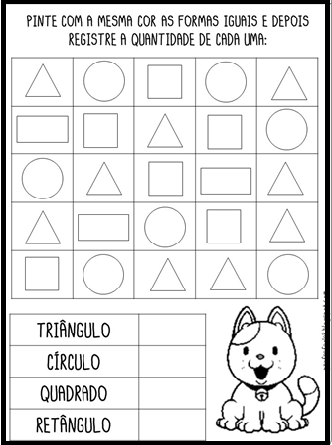 6 - Disponível em: https://1.bp.blogspot.com/40uB4UL4lks/XZCakYARivI/AAAAAAAAD2Q/2CVO9tu2t1AkoNJdU2o4fuObjfgxp66vwCLcBGAsYHQ/s1600/atividade-para-imprimir-matem%25C3%25A1tica-1ano%2B%252830%2529.JPG Acessado em 30 de mar.2020- Vamos usar a criatividade para fazer coisas e brinquedos com caixas de diversas formas: Veja os modelos: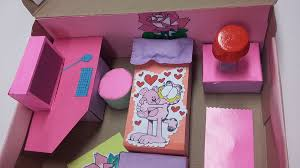 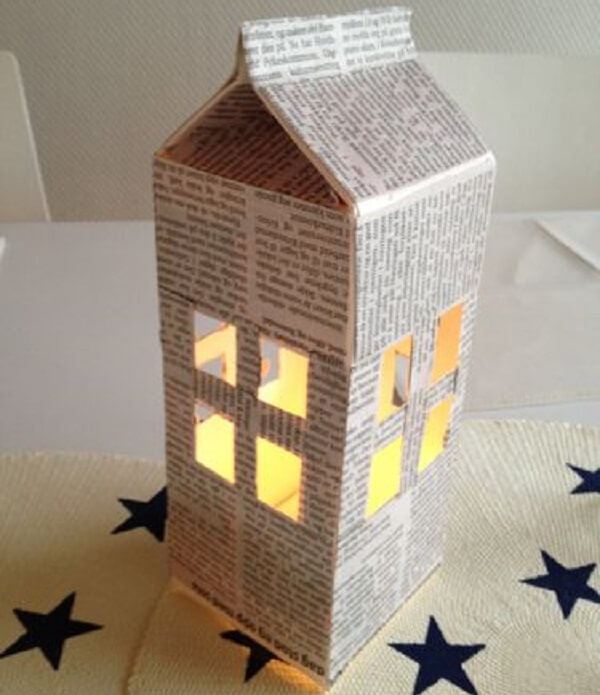 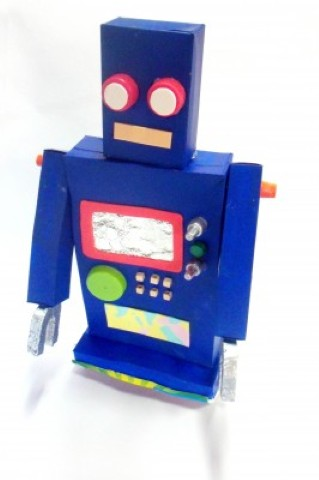 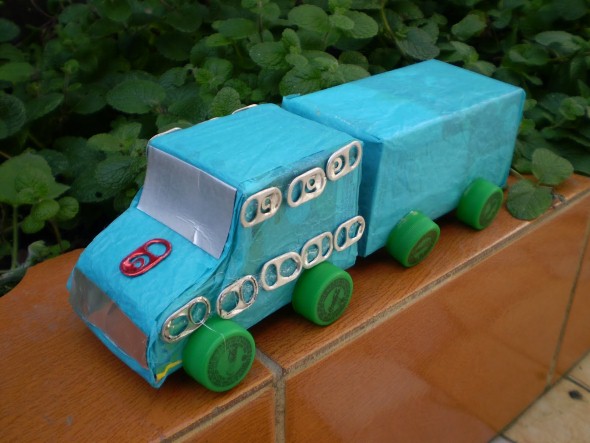 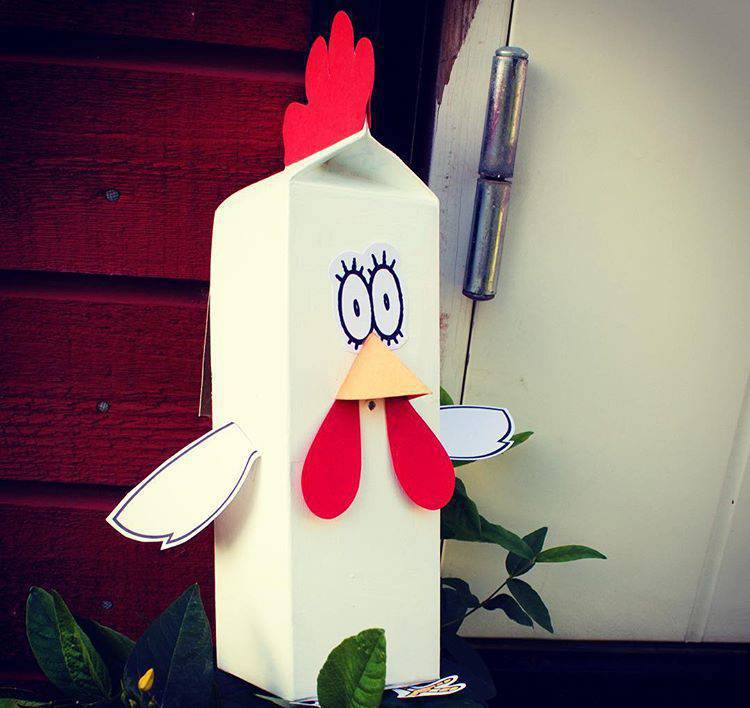 Disponível em https://www.vivadecora.com.br/revista/artesanato-com-caixa-de-leite/ Acessado em 30 de março de 2020.CORREÇÃO:1 –    a - Escreva na lista os números:      2     3     5     6     8     9    11b - 13 músicas3 – Resposta Pesssoal– Resposta Pesssoal- Leitura e contagem dos numerais: Resposta Pessoal6 -  Resposta Pessoal       9 Triângulos       7 Círculos       6 Quadrados       4 Retângulo7 – Resposta Pessoal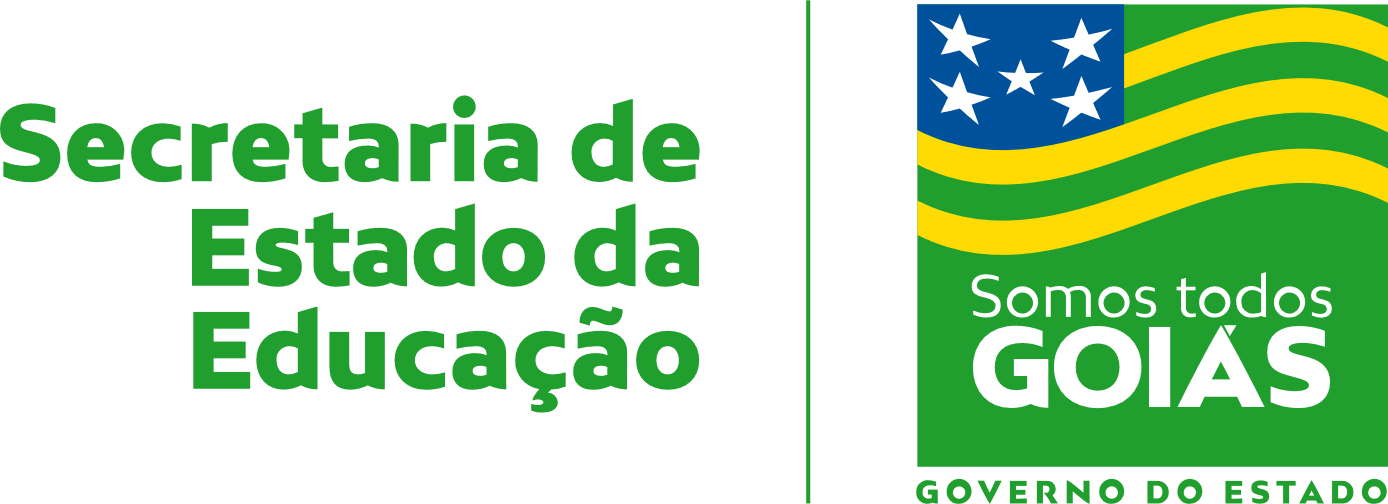 Nome:Data: ___/___/2020Unidade Escolar:Unidade Escolar:Ano: 1ºComponente Curricular: MatemáticaComponente Curricular: MatemáticaComponente Curricular: MatemáticaComponente Curricular: MatemáticaTema/ Conhecimento: NúmerosTema/ Conhecimento: NúmerosTema/ Conhecimento: NúmerosTema/ Conhecimento: NúmerosHabilidade: (EF01MA02-A) Selecionar e agrupar objetos de acordo com suas características, em contextos naturais: jogos, problemas numéricos cotidianos, brincadeiras de tradição oral/quantidades, cores, tamanhos e formas. (EF01MA02-B) Associar quantidades, fazendo correspondência de objetos. Habilidade: (EF01MA02-A) Selecionar e agrupar objetos de acordo com suas características, em contextos naturais: jogos, problemas numéricos cotidianos, brincadeiras de tradição oral/quantidades, cores, tamanhos e formas. (EF01MA02-B) Associar quantidades, fazendo correspondência de objetos. Habilidade: (EF01MA02-A) Selecionar e agrupar objetos de acordo com suas características, em contextos naturais: jogos, problemas numéricos cotidianos, brincadeiras de tradição oral/quantidades, cores, tamanhos e formas. (EF01MA02-B) Associar quantidades, fazendo correspondência de objetos. Habilidade: (EF01MA02-A) Selecionar e agrupar objetos de acordo com suas características, em contextos naturais: jogos, problemas numéricos cotidianos, brincadeiras de tradição oral/quantidades, cores, tamanhos e formas. (EF01MA02-B) Associar quantidades, fazendo correspondência de objetos. 